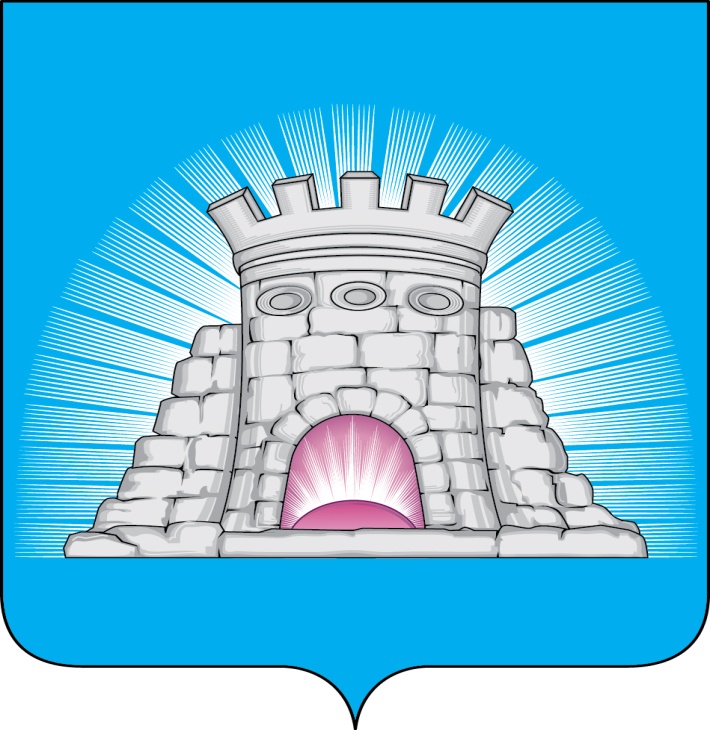 П О С Т А Н О В Л Е Н И Е   03.11.2022       №  1981/11г.Зарайск                                  О внесении изменений в постановление главы                                  городского округа Зарайск Московской области                                  от 21.12.2018 № 2261/12 «Об утверждении                                  Схемы размещения нестационарных торговых                                  объектов на территории городского округа                                  Зарайск Московской области на период                                   2019-2024 годов»       В соответствии с распоряжением Министерства сельского хозяйства и продовольствия Московской области от 13.10.2020 N 20РВ-306 (ред. от 23.03.2021) "О разработке и утверждении органами местного самоуправления муниципальных образований Московской области схем размещения нестационарных торговых объектов и Методических рекомендаций по размещению нестационарных торговых объектов на территории муниципального образования Московской области" (вместе с "Порядком разработки и утверждения органами местного самоуправления муниципальных образований Московской области схем размещения нестационарных торговых объектов"), постановлением  главы   городского   округа   Зарайск Московской области от 01.07.2022 № 1149/7 «О продлении Схемы размещения нестационарных торговых объектов (НТО) на территории городского округа Зарайск Московской области на 7 (семь) лет» и на основании Протокола заседания Московской областной межведомственной комиссии по вопросам потребительского рынка от 25.07.2022  № 12/н                                              П О С Т А Н О В Л Я Ю :    1. Внести изменения  в   постановление  главы   городского   округа   Зарайск Московской области от 21.12.2018 № 2261/12 «Об утверждении Схемы размещения нестационарных торговых объектов на территории городского округа Зарайск Московской области на период 2019-2024годов»,  изложив приложение «Схема размещения нестационарных торговых объектов на территории городского округа Зарайск Московской области на период 2019-2031годов» в новой редакции (прилагается).                                                                                                                          009877        2. Службе по взаимодействию со СМИ администрации городского округа Зарайск Московской области обеспечить опубликование настоящего постановления в периодическом печатном издании «Зарайский вестник» - приложении к общественно-политической газете «За новую жизнь»  и  размещение на официальном сайте администрации городского округа Зарайск Московской области http://zarrayon.ru/.Глава городского округа Зарайск В.А. ПетрущенкоВерно:                                                                                                       Начальник службы делопроизводства  Л.Б. Ивлева                                                                                       03.11.2022Послано : в дело, И.Е. Глухих, ОПР  и СУ, СВ со СМИ, юридический отдел,                                                 прокуратуру.Н.М. Ерохина8-(496)-662-57-35